Всемирный день здоровья отмечается 7 апреля. Датой появления Всемирной организации здравоохранения считается 7 апреля 1948 года, когда был подписан устав организации. А начиная с 1950 года в эту же дату появился Всемирный день здоровья.  Основной и самой важной составляющей здоровья считается постоянная физическая активность.Всемирный день здоровья сопровождается массовыми мероприятиями, конференциями и флешмобами. Вот и в нашем учреждении прошёл флешмоб. И ребята,  и педагоги дружно выполняли физические упражнения по весёлую и задорную музыку.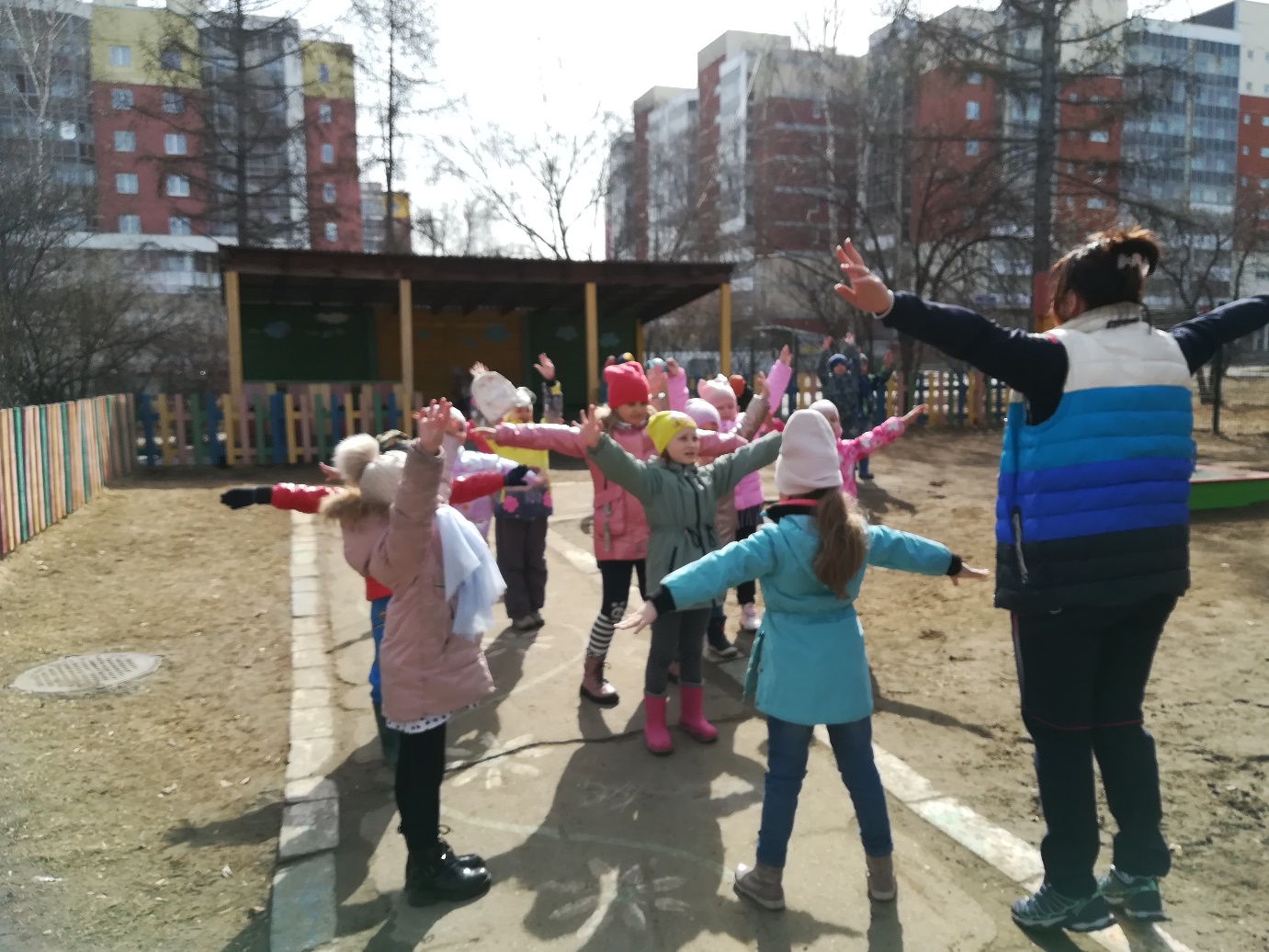 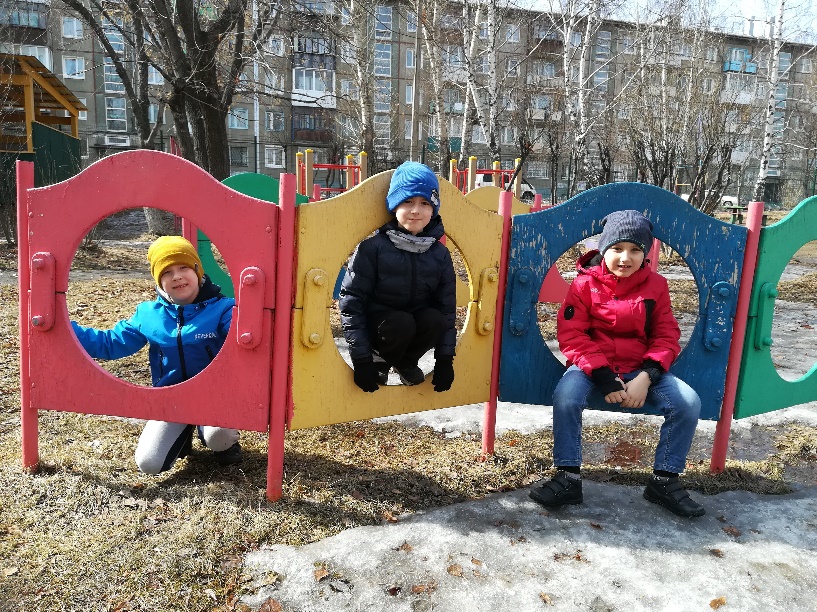 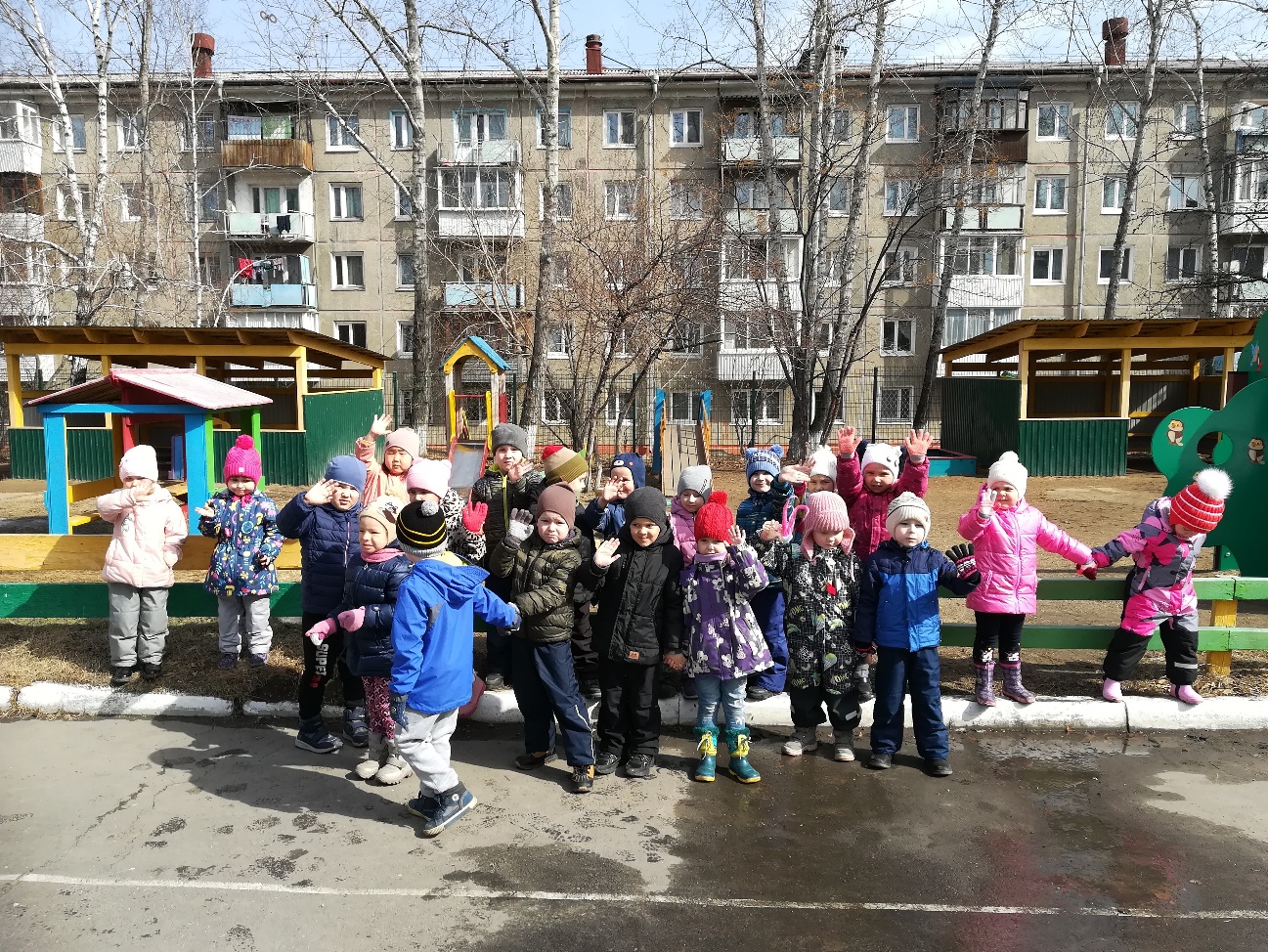 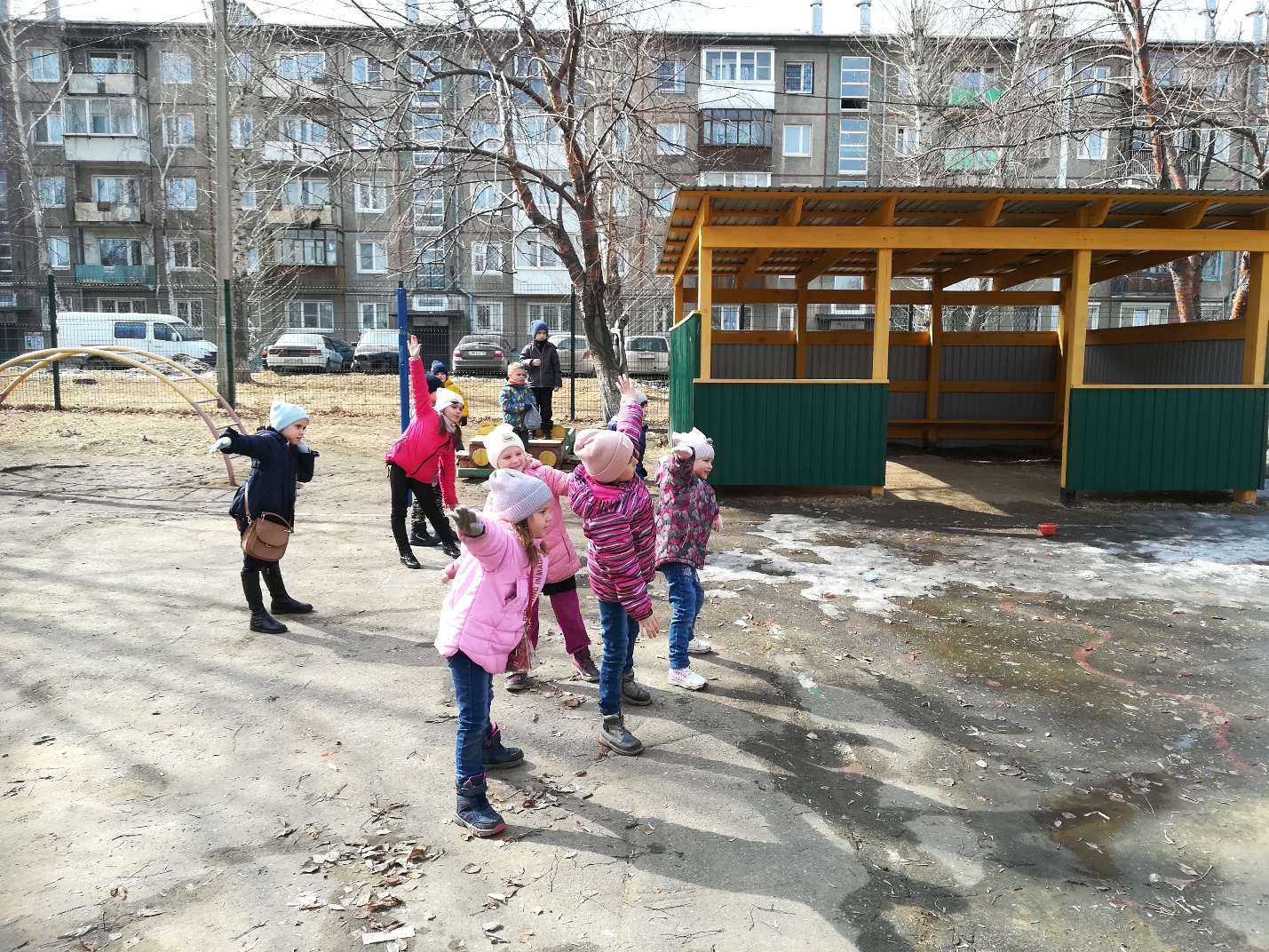 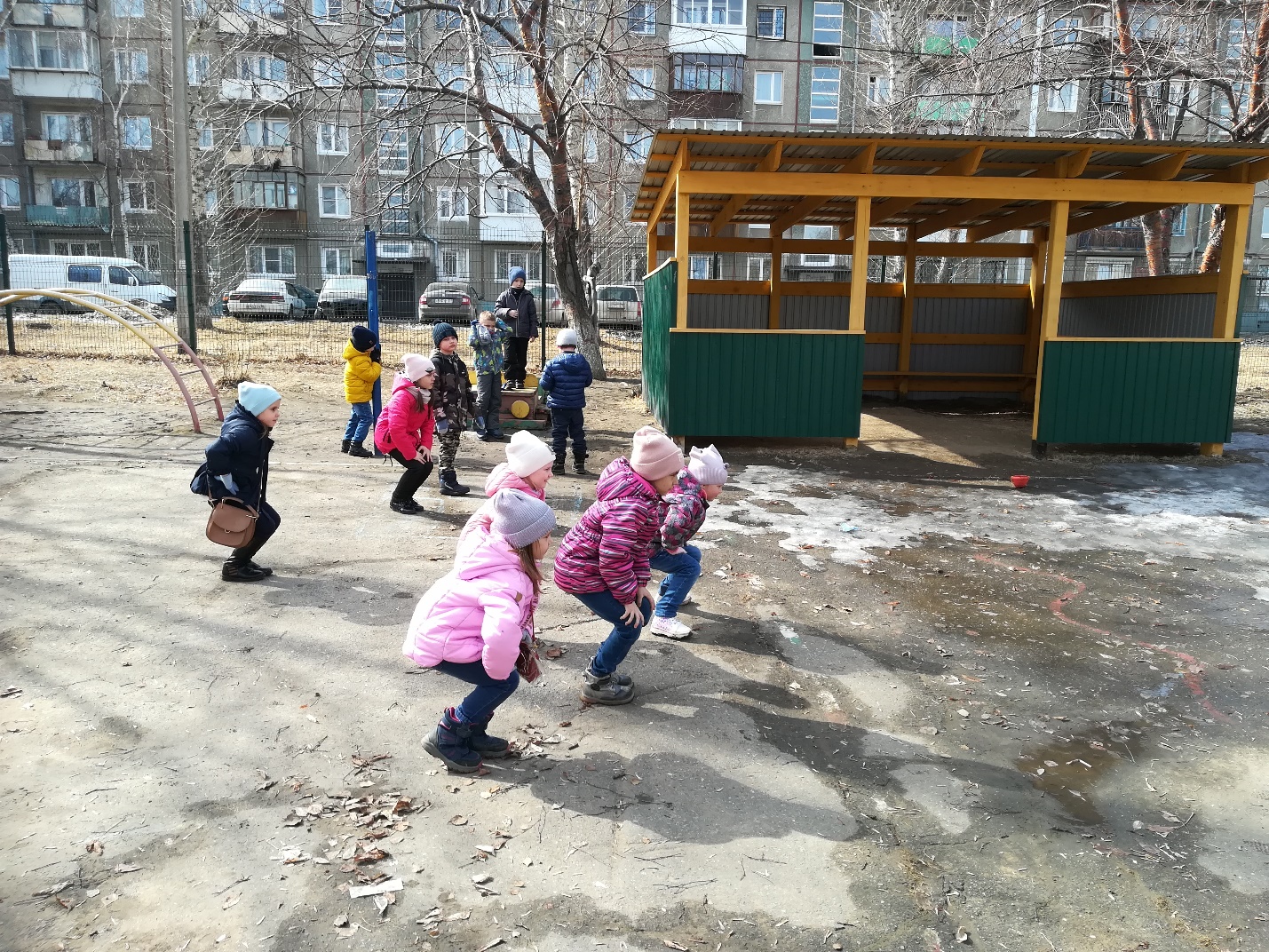 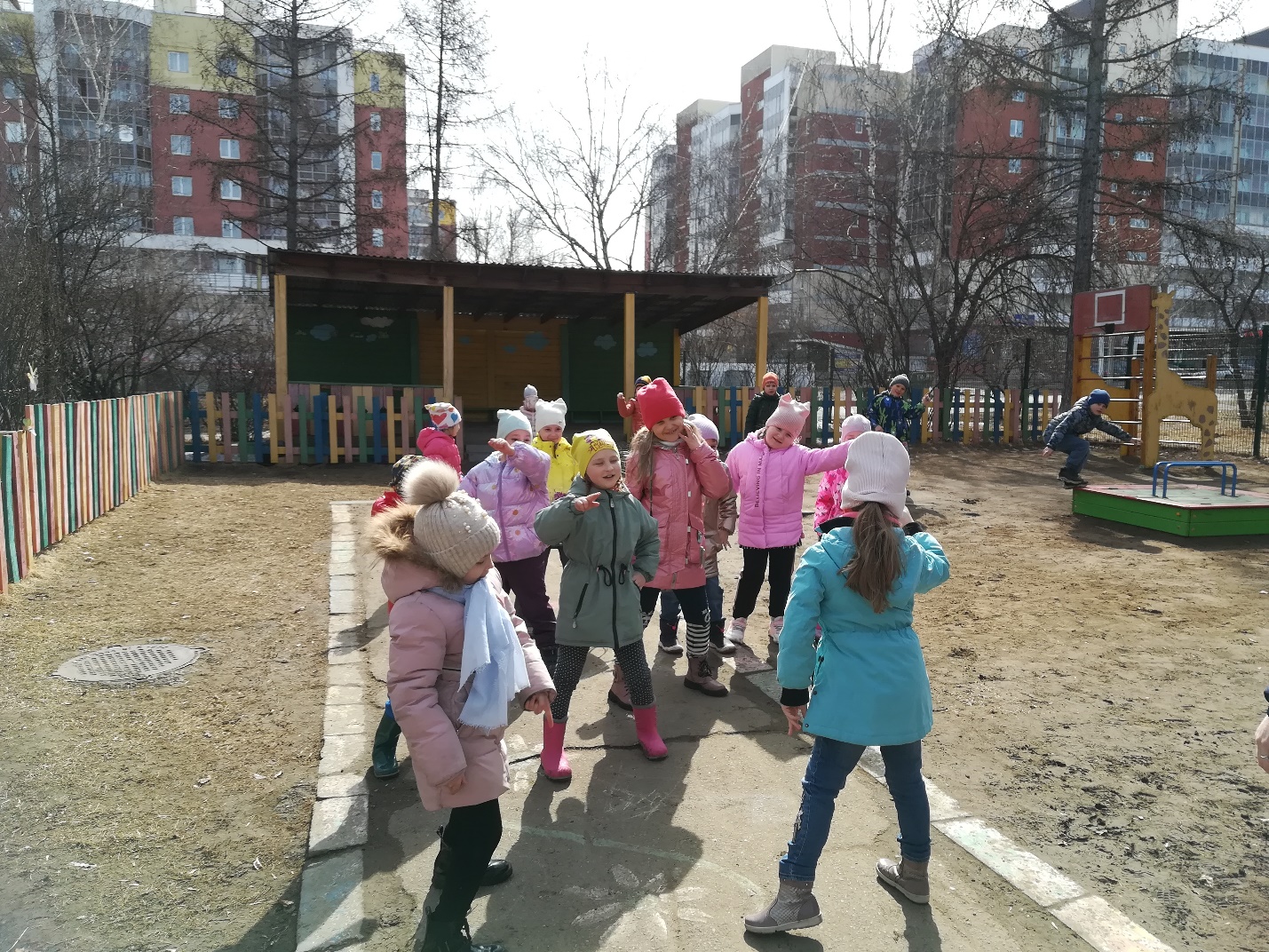 